Конспект НОД в подготовительной группе по экологическому развитию«Бросим умный взгляд на мусор!»Цель: знакомство детей с принципами сбора и утилизации бытовых отходов.Задачи:1. Уточнить представления детей об источниках возникновения мусора.2. Развивать умение анализировать экологическую проблему.3. Развивать потребность соблюдения чистоты на улицах города, дома, в детском саду.4. Содействовать развитию умения дифференцировать предметы по материалу, из которого они были изготовлены.5. Формировать умение сортировать мусор при его сборе.6. Воспитывать аккуратность, бережное отношение к окружающему миру.Ход образовательного процессаВоспитатель. Ребята, Эрик – житель мусорного города сегодня прислал нам в письме интересное стихотворение. Послушайте его и подумайте, о чем в нем рассказывается.Автор - Андрей УсачевМусорная фантазия.Не бросайте никогда корки, шкурки, палки -Быстро наши города превратятся в свалки.Если мусорить сейчас, то довольно скороМогут вырасти у нас Мусорные горы.Но когда летать начнут в школу на ракете -Пострашней произойдут беды на планете:Как пойдут швырять вверху в космос из ракетыБанки, склянки, шелуху, рваные пакеты.Вот тогда не полетят в Новый год снежинки,А посыплются как град старые ботинки.А когда пойдут дожди из пустых бутылок -На прогулку не ходи: береги затылок!Что же вырастет в саду или в огороде,Как пойдёт круговорот мусора в природе?.И хотя мы в школьный класс не летим в ракете,Лучше мусорить сейчас отвыкайте, дети!Дети. О мусоре, что нельзя загрязнять планету, бросать корки, шкурки, палки.Воспитатель. Каждый житель нашей планеты ежегодно выбрасывает приблизительно тонну мусора - полный кузов грузовика. На планете более 6 миллиардов жителей. Представляете, сколько мусора скапливается на земле? Какие огромные пространства занимают мусорные свалки и полигоны? Вероятно, скоро нам придется спасаться от мусора? (Вспоминаем про мусорный город).Давайте же разберемся, что же выбрасывают люди, каким бывает мусор?Дети. Банки, бутылки, фантики, коробки, мебель, железки, игрушки и т. д.Воспитатель. Правильно, сколько бывает разного мусора. Но этот мусор бывает разного вида.- пищевые отходы - это все что попадает в мусорное ведро с кухни;-твердые бытовые отходы - это стекло, пластик, металл, бумага, текстиль….- после строительства или ремонта образуется строительный мусор - это плитка, бетон, штукатурка, кирпичи, грунт и т. д.Самыми вредными является пластиковые отходы. Они накапливаются очень быстро, потому что люди используют много одноразовой посуды, пластиковых бутылок, пакетов, упаковочного материала. Сжигать пластмассу нельзя. При сжигании выделяется ядовитый газ. Закапывать в землю бессмысленно, пластмасса очень медленно разлагается.Ежегодно от каждого человека, проживающего в России, остается очень много мусора. Ежедневно мы выбрасываем консервные банки, различные упаковки, бумагу, бутылки, предметы из пластмассы и пластика, старые бытовые приборы и многое другое. Как мы избавляемся от мусора? Куда он потом девается? Ребята, а куда вы выбрасываете все ненужные вещи?Дети. В мусорное ведро.Воспитатель. Затем мусор попадает в мусорный контейнер. А куда вывозят контейнеры с мусором?Дети. На свалку.Воспитатель: Самое плохое, что люди иногда выбрасывают мусор не в мусорное ведро или контейнер, а просто на улицу. От этого становятся грязными улицы, засоряется почва, растениям труднее расти и дышать. Вид улиц становится тоже некрасивым.Я предлагаю вам немного поиграть. Посмотрите, как красиво и чисто в нашей группе. А теперь каждый из вас возьмет и кинет на пол ненужные листочки бумаги, обрезки от нашей аппликации. Посмотрите, что стало с группой? А ведь каждый из вас кинул только одну бумажку. И что стало?Дети: грязно, некрасивоВоспитатель: Давайте наведём чистоту и соберём весь мусор в мусорную корзину. Посмотрите, как опять стало чисто и красиво!Воспитатель: Да, ежедневно в городе образуется огромное количество мусора, который вывозят специальными машинами и отправляют на свалку. Свалка – это скопление мусора. Мусор выделяет ядовитые вещества, а это опасно для здоровья человека. Вспомните, возле ваших домов стоят мусорные баки. Если машины ежедневно вывозят мусор – запаха там почти нет, если же мусор не вывозится довольно долгое время, то проходить мимо таких баков неприятно. Почему?Дети: Некрасивая куча, неприятный запах.Воспитатель: Такой же запах выделяется и на больших свалках за пределами нашего города, отравляя воздух и почву вокруг. А ведь на месте свалок могли быть парки, леса…Кроме свалок, существуют мусоросжигательные заводы, но при сжигании мусора образуются вредные, опасные вещества, попадающий в воздух, которым мы дышим.Еще бывают мусороперерабатывающие заводы, где после специальной переработки мусора, получают новый материал, из которого уже изготавливают новые полезные изделия, тем самым сберегая природные богатства нашей страны.Воспитатель: Ребята, как вы думаете, для чистоты окружающей природы, как лучше поступить с мусором: вывозить на свалку, закапывать, сжигать или отправлять на мусороперерабатывающий завод? Почему?Дети: На завод, меньше загрязняется воздух и почва, а еще могут там сделать новый материал.Воспитатель: Да, действительно, на специальных заводах бытовой мусор перерабатывается, из него создаются новые вещи, которые люди вновь используют, что позволяет сберечь природные богатства нашей планеты. А какие?Дети: Лес, вода, земляВоспитатель: Ребята, во многих странах жители, прежде чем выбросить мусор, его сортируют, в зависимости от материала, из которого он изготовлен. Это облегчает переработку на заводе. Теперь так начали делать и в некоторых городах нашей страны.Давайте посмотрим мультфильм «Это совсем не про это».Воспитатель: Давайте и мы поучимся сортировать мусор по материалу.Дидактическая игра «Сортируем мусор правильно».Воспитатель: Вот какие молодцы! Все справились с заданием и правильно разложили мусор по корзинам.Воспитатель: Когда мы покупаем в магазине какие-то вещи или продукты, то, как правило, они во что-то упакованы (коробки, пакеты, бумагу и т. д.).Показ глобуса.Воспитатель: Посмотрите, какая большая наша планета, сколько стран. Природа таит в себе много тайн, славиться своей уникальной красотой и в наших с вами руках сохранить ее. Я думаю, что мы с вами будем заботиться о нашей природе, защищать ее. А как?Дети: Не мусорить, не делать много свалок, соблюдать правила, очищать природу.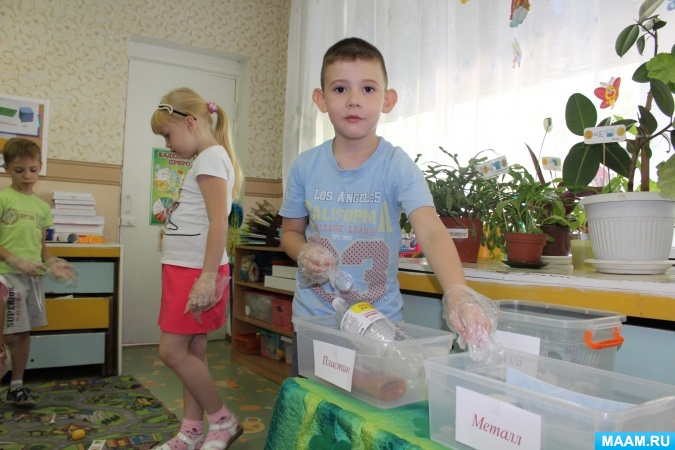 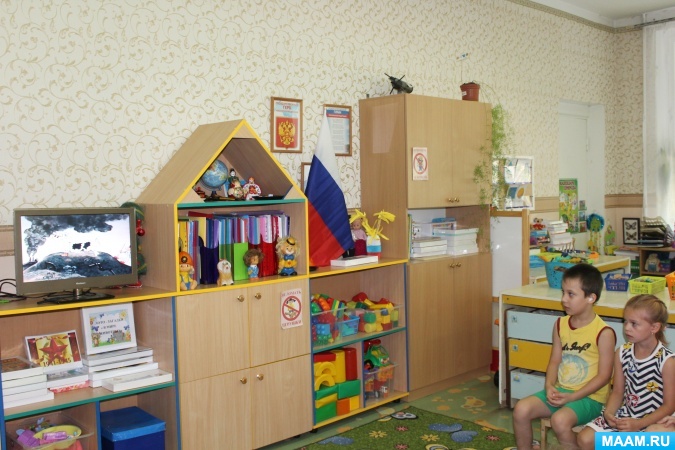 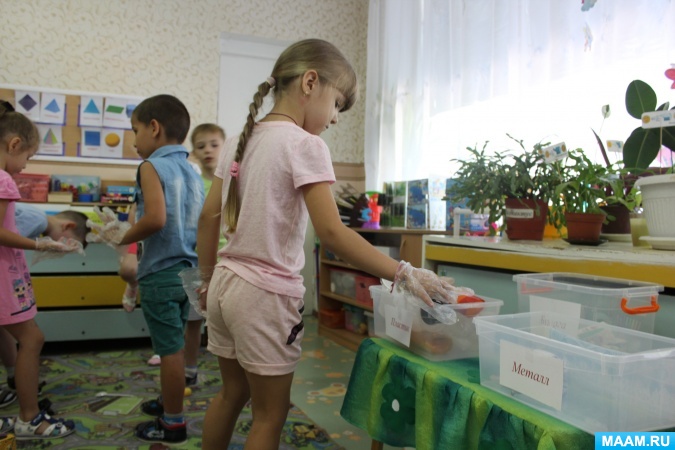 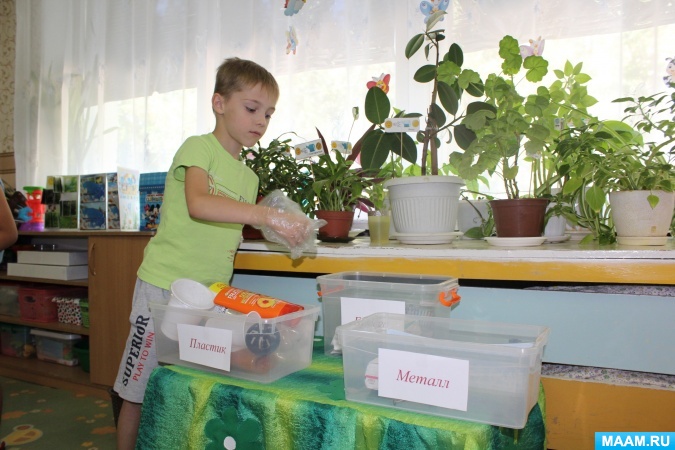 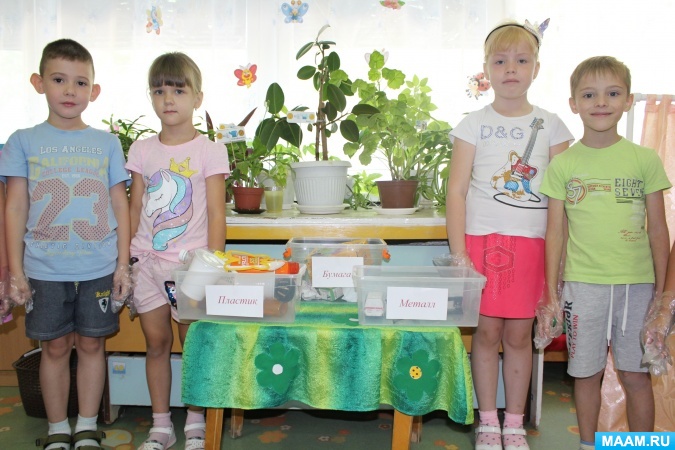 